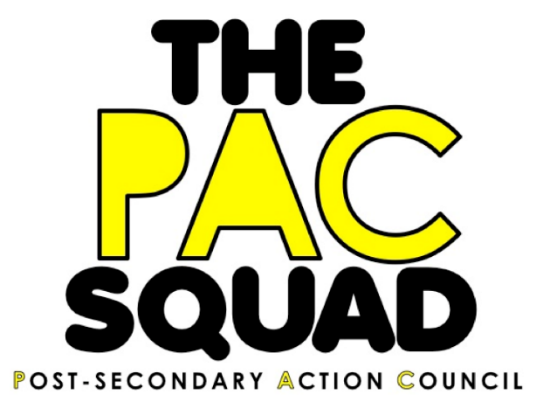 College Visit Rewards Submission SheetName: ___________________________________ Grade: _________College Visit Date: ________________________ Today’s Date: ________________________TasksUsed hashtag?Shared on social media?College BucksAwardsCollege Bucks EarnedSnapchat a part of the tour of campus to your friends with hashtag1Share a picture of the college logo (anything with the college name on it or a college filter on Snapchat) with the hashtag on your social media1Like the HBCS College Connection Facebook Page and post one thing you like about the college with hashtag1Take a picture with the mascot and share it on social media with a photo caption answering why you want to go to college3Conduct a 30-second Interview with a college student asking them what they like most about the school while on campus and share on social media5Photographer/Videographer take good quality pictures and videos of the college visit including high school students in the pictures/videos and email them to Mr. Williams (only 1 student per school can be the photographer per college visit)10TOTALTOTALTOTALTOTAL